CALCIO A CINQUESOMMARIOSOMMARIO	1COMUNICAZIONI DELLA F.I.G.C.	1COMUNICAZIONI DELLA L.N.D.	1COMUNICAZIONI DELLA DIVISIONE CALCIO A CINQUE	1COMUNICAZIONI DEL COMITATO REGIONALE MARCHE	1COMUNICAZIONI DELLA F.I.G.C.COMUNICAZIONI DELLA L.N.D.COMUNICAZIONI DELLA DIVISIONE CALCIO A CINQUECOMUNICAZIONI DEL COMITATO REGIONALE MARCHEPer tutte le comunicazioni con la Segreteria del Calcio a Cinque - richieste di variazione gara comprese - è attiva la casella e-mail c5marche@lnd.it; si raccomandano le Società di utilizzare la casella e-mail comunicata all'atto dell'iscrizione per ogni tipo di comunicazione verso il Comitato Regionale Marche. SPOSTAMENTO GARENon saranno rinviate gare a data da destinarsi. Tutte le variazioni che non rispettano la consecutio temporum data dal calendario ufficiale non saranno prese in considerazione. (es. non può essere accordato lo spostamento della quarta giornata di campionato prima della terza o dopo la quinta).Le variazioni dovranno pervenire alla Segreteria del Calcio a Cinque esclusivamente tramite mail (c5marche@lnd.it) con tutta la documentazione necessaria, compreso l’assenso della squadra avversaria, inderogabilmente  entro le ore 23:59 del martedì antecedente la gara o entro le 72 ore in caso di turno infrasettimanale.Per il cambio del campo di giuoco e la variazione di inizio gara che non supera i 30 minuti non è necessaria la dichiarazione di consenso della squadra avversaria.TORNEI PRIMAVERILI UNDER 17 E UNDER 15Si comunica che dal 21 marzo 2024 saranno aperte le domande di iscrizione ai tornei in epigrafe, DA EFFETTUARSI ESCLUSIVAMENTE CON MODALITÀ ON LINE attraverso l’”Area Società” presente nel sito ufficiale della LND (www.lnd.it), dovranno essere trasmesse online a mezzo firma elettronica, entro e non oltre il giorno:SABATO 30 MARZO 2024, ORE 19:005L	TORNEO PRIMAVERILE C5 UNDER 17 (UNDER 17 CALCIO A 5 FASE 2)5H	TORNEO PRIMAVERILE C5 UNDER 15 (UNDER 15 CALCIO A 5 FASE 2)Potranno iscriversi e partecipare le Società che non prenderanno parte alle Semifinali dei Campionati Regionali Calcio a Cinque Under 17 e Under 15.MODALITA’ OPERATIVE DI ISCRIZIONELa modulistica debitamente compilata on-line, deve essere obbligatoriamente trasmessa (timbrata e firmata dal Presidente della Società) a mezzo firma elettronica.INIZIO TORNEII Tornei Primaverili Under 17 e Under 15 Calcio a Cinque avranno inizio SABATO 6 APRILE 2024.SOCIETA’ INATTIVELe sottonotate società, non essendosi iscritte a nessun campionato vengono dichiarate inattive a partire dalla stagione sportiva 2023/2024Matr. 954009		A.S.D. ACADEMY GALLO VALFOGLIA	Montecalvo in Foglia (PUMatr. 80.1\82		A.C.   	S.ANGELO				Vallefoglia (PU)Matr. 947.402		A.S.D. ATLETICO FABRIANO  		Fabriano (AN)Matr. 8.430		A.S.D. CAGLIESE CALCIO			Cagli (PU)Matr. 949.454		A.S.D. ELITE SANGIORGESE  		Porto Sant’Elpidio (FM)Matr. 938.415		A.S.D. NEW FOOTBALL TEAM		Urbino (PU)Matr. 938.172		A.S.D. PINOCCHIO C5  			Ancona Matr. 953.600		SPA    SAMBENEDETTESE SRL		San Benedetto del Tronto (AP)Visto l’art.16 commi 1) e 2) N.O.I.F. si propongono alla Presidenza Federale per la radiazione dai ruoli.Ai sensi dell’art. 110 p.1) delle N.O.I.F. i calciatori tesserati per le suddetta Società sono svincolati d’autorità dalla data del presente comunicato ufficiale.NOTIZIE SU ATTIVITA’ AGONISTICACALCIO A CINQUE SERIE C1RISULTATIRISULTATI UFFICIALI GARE DEL 15/03/2024Si trascrivono qui di seguito i risultati ufficiali delle gare disputateGIUDICE SPORTIVOIl Giudice Sportivo Avv. Agnese Lazzaretti, con l'assistenza del segretario Angelo Castellana, nella seduta del 20/03/2024, ha adottato le decisioni che di seguito integralmente si riportano:GARE DEL 15/ 3/2024 PROVVEDIMENTI DISCIPLINARI In base alle risultanze degli atti ufficiali sono state deliberate le seguenti sanzioni disciplinari. SOCIETA' AMMENDA Euro 150,00 FUTSAL CASELLE 
Per comportamento offensivo e minaccioso del proprio pubblico verso l'AR2 per gran parte della gara. 
Euro 80,00 FUTSAL CASELLE 
Per aver permesso ad alcuni tifosi di sostare nello spazio antistante gli spogliatoi per offendere i giocatori avversari. DIRIGENTI INIBIZIONE A SVOLGERE OGNI ATTIVITA' FINO AL 17/ 4/2024 Riconosciuto personalmente dal direttore di gara offendeva e minacciava il secondo arbitro dalla tribuna. ALLENATORI SQUALIFICA FINO AL 3/ 4/2024 Già squalificato con precedente CU, entrava negli spogliatoi per dare istruzioni alla propria squadra e successivamente dalla tribuna continuava a dare indicazioni ai calciatori. CALCIATORI ESPULSI SQUALIFICA PER DUE GARE EFFETTIVE SQUALIFICA PER UNA GARA EFFETTIVA CALCIATORI NON ESPULSI AMMONIZIONE CON DIFFIDA (IX) AMMONIZIONE CON DIFFIDA (IV INFR) AMMONIZIONE (VIII INFR) AMMONIZIONE (VII INFR) AMMONIZIONE (VI INFR) AMMONIZIONE (III INFR) AMMONIZIONE (II INFR) AMMONIZIONE (I INFR) F.to IL SEGRETARIO                                   F.to IL GIUDICE SPORTIVO                         Angelo Castellana        	                                Agnese LazzarettiCLASSIFICAGIRONE APROGRAMMA GAREGIRONE A - 12 GiornataCALCIO A CINQUE SERIE C2RISULTATIRISULTATI UFFICIALI GARE DEL 15/03/2024Si trascrivono qui di seguito i risultati ufficiali delle gare disputateGIUDICE SPORTIVOIl Giudice Sportivo Avv. Agnese Lazzaretti, con l'assistenza del segretario Angelo Castellana, nella seduta del 19/03/2024, ha adottato le decisioni che di seguito integralmente si riportano:GARE DEL 15/ 3/2024 PROVVEDIMENTI DISCIPLINARI In base alle risultanze degli atti ufficiali sono state deliberate le seguenti sanzioni disciplinari. DIRIGENTI INIBIZIONE A SVOLGERE OGNI ATTIVITA' FINO AL 3/ 4/2024 Per comportamento irriguardoso verso l'arbitro. Allontanato. ALLENATORI AMMONIZIONE (VI INFR) CALCIATORI ESPULSI SQUALIFICA PER UNA GARA EFFETTIVA CALCIATORI NON ESPULSI SQUALIFICA PER UNA GARA EFFETTIVA PER RECIDIVITA' IN AMMONIZIONE (X INFR) SQUALIFICA PER UNA GARA EFFETTIVA PER RECIDIVITA' IN AMMONIZIONE (V INFR) AMMONIZIONE CON DIFFIDA (IX) AMMONIZIONE CON DIFFIDA (IV INFR) AMMONIZIONE (VIII INFR) AMMONIZIONE (VII INFR) AMMONIZIONE (VI INFR) AMMONIZIONE (III INFR) AMMONIZIONE (II INFR) AMMONIZIONE (I INFR) GARE DEL 16/ 3/2024 PROVVEDIMENTI DISCIPLINARI In base alle risultanze degli atti ufficiali sono state deliberate le seguenti sanzioni disciplinari. CALCIATORI ESPULSI SQUALIFICA PER UNA GARA EFFETTIVA CALCIATORI NON ESPULSI SQUALIFICA PER UNA GARA EFFETTIVA PER RECIDIVITA' IN AMMONIZIONE (V INFR) AMMONIZIONE CON DIFFIDA (IV INFR) AMMONIZIONE (VIII INFR) AMMONIZIONE (VII INFR) AMMONIZIONE (VI INFR) AMMONIZIONE (III INFR) AMMONIZIONE (II INFR) AMMONIZIONE (I INFR) F.to IL SEGRETARIO                                   F.to IL GIUDICE SPORTIVO                         Angelo Castellana        	                                Agnese LazzarettiCLASSIFICAGIRONE AGIRONE BGIRONE CPROGRAMMA GAREGIRONE A - 10 GiornataGIRONE B - 10 GiornataGIRONE C - 10 GiornataCALCIO A CINQUE SERIE DVARIAZIONI AL PROGRAMMA GAREGIRONE BGIRONE CRISULTATIRISULTATI UFFICIALI GARE DEL 15/03/2024Si trascrivono qui di seguito i risultati ufficiali delle gare disputateGIUDICE SPORTIVOIl Giudice Sportivo Avv. Agnese Lazzaretti, con l'assistenza del segretario Angelo Castellana, nella seduta del 19/03/2024, ha adottato le decisioni che di seguito integralmente si riportano:GARE DEL 15/ 3/2024 PROVVEDIMENTI DISCIPLINARI In base alle risultanze degli atti ufficiali sono state deliberate le seguenti sanzioni disciplinari. SOCIETA' AMMENDA Euro 50,00 SPORTING GROTTAMMARE 
Per mancanza di acqua calda nello spogliatoio dell'arbitro. DIRIGENTI INIBIZIONE A SVOLGERE OGNI ATTIVITA' FINO AL 3/ 4/2024 Per comportamento irrispettoso verso un giocatore avversario. Allontanato. MASSAGGIATORI SQUALIFICA. FINO AL 10/ 4/2024 Per comportamento minaccioso verso un dirigente avversario. Allontanato. CALCIATORI ESPULSI SQUALIFICA PER DUE GARE EFFETTIVE SQUALIFICA PER UNA GARA EFFETTIVA CALCIATORI NON ESPULSI SQUALIFICA PER UNA GARA EFFETTIVA Per aver tentato di entrare nello spogliatoio della squadra avversaria in modo provocatorio. SQUALIFICA PER UNA GARA EFFETTIVA PER RECIDIVITA' IN AMMONIZIONE (V INFR) AMMONIZIONE CON DIFFIDA (IV INFR) AMMONIZIONE (VII INFR) AMMONIZIONE (VI INFR) AMMONIZIONE (III INFR) AMMONIZIONE (II INFR) AMMONIZIONE (I INFR) GARE DEL 16/ 3/2024 PROVVEDIMENTI DISCIPLINARI In base alle risultanze degli atti ufficiali sono state deliberate le seguenti sanzioni disciplinari. SOCIETA' AMMENDA Euro 80,00 VADO C5 
Per aver un proprio tifoso insultato l'arbitro e i giocatori ospiti. DIRIGENTI INIBIZIONE A SVOLGERE OGNI ATTIVITA' FINO AL 27/ 3/2024 Espulso per somma di ammonizioni. Allontanato. ALLENATORI AMMONIZIONE (III INFR) CALCIATORI ESPULSI SQUALIFICA PER DUE GARE EFFETTIVE CALCIATORI NON ESPULSI SQUALIFICA PER UNA GARA EFFETTIVA PER RECIDIVITA' IN AMMONIZIONE (V INFR) AMMONIZIONE CON DIFFIDA (IV INFR) AMMONIZIONE (III INFR) AMMONIZIONE (II INFR) AMMONIZIONE (I INFR) GARE DEL 17/ 3/2024 PROVVEDIMENTI DISCIPLINARI In base alle risultanze degli atti ufficiali sono state deliberate le seguenti sanzioni disciplinari. CALCIATORI ESPULSI SQUALIFICA PER DUE GARE EFFETTIVE CALCIATORI NON ESPULSI AMMONIZIONE CON DIFFIDA (IV INFR) AMMONIZIONE (II INFR) GARE DEL 18/ 3/2024 PROVVEDIMENTI DISCIPLINARI In base alle risultanze degli atti ufficiali sono state deliberate le seguenti sanzioni disciplinari. CALCIATORI NON ESPULSI SQUALIFICA PER UNA GARA EFFETTIVA PER RECIDIVITA' IN AMMONIZIONE (X INFR) SQUALIFICA PER UNA GARA EFFETTIVA PER RECIDIVITA' IN AMMONIZIONE (V INFR) AMMONIZIONE (III INFR) AMMONIZIONE (II INFR) AMMONIZIONE (I INFR) F.to IL SEGRETARIO                                   F.to IL GIUDICE SPORTIVO                         Angelo Castellana        	                                Agnese LazzarettiCLASSIFICAGIRONE AGIRONE BGIRONE CGIRONE DGIRONE EPROGRAMMA GAREGIRONE A - 10 GiornataGIRONE B - 10 GiornataGIRONE C - 10 GiornataGIRONE D - 10 GiornataGIRONE E - 10 GiornataREGIONALE CALCIO A 5 FEMMINILERISULTATIRISULTATI UFFICIALI GARE DEL 15/03/2024Si trascrivono qui di seguito i risultati ufficiali delle gare disputateGIUDICE SPORTIVOIl Giudice Sportivo Avv. Agnese Lazzaretti, con l'assistenza del segretario Angelo Castellana, nella seduta del 20/03/2024, ha adottato le decisioni che di seguito integralmente si riportano:GARE DEL 15/ 3/2024 PROVVEDIMENTI DISCIPLINARI In base alle risultanze degli atti ufficiali sono state deliberate le seguenti sanzioni disciplinari. CALCIATORI ESPULSI SQUALIFICA PER UNA GARA EFFETTIVA CALCIATORI NON ESPULSI AMMONIZIONE (II INFR) AMMONIZIONE (I INFR) GARE DEL 16/ 3/2024 PROVVEDIMENTI DISCIPLINARI In base alle risultanze degli atti ufficiali sono state deliberate le seguenti sanzioni disciplinari. CALCIATORI NON ESPULSI AMMONIZIONE (I INFR) F.to IL SEGRETARIO                                   F.to IL GIUDICE SPORTIVO                         Angelo Castellana        	                                Agnese LazzarettiCLASSIFICAGIRONE APROGRAMMA GAREGIRONE A - 10 GiornataUNDER 21 CALCIO A 5 REGIONALERISULTATIRISULTATI UFFICIALI GARE DEL 17/03/2024Si trascrivono qui di seguito i risultati ufficiali delle gare disputateGIUDICE SPORTIVOIl Giudice Sportivo Avv. Agnese Lazzaretti, con l'assistenza del segretario Angelo Castellana, nella seduta del 20/03/2024, ha adottato le decisioni che di seguito integralmente si riportano:GARE DEL 16/ 3/2024 PROVVEDIMENTI DISCIPLINARI In base alle risultanze degli atti ufficiali sono state deliberate le seguenti sanzioni disciplinari. CALCIATORI ESPULSI SQUALIFICA PER DUE GARE EFFETTIVE CALCIATORI NON ESPULSI AMMONIZIONE (I INFR) GARE DEL 17/ 3/2024 PROVVEDIMENTI DISCIPLINARI In base alle risultanze degli atti ufficiali sono state deliberate le seguenti sanzioni disciplinari. ALLENATORI AMMONIZIONE (I INFR) CALCIATORI NON ESPULSI AMMONIZIONE (I INFR) F.to IL SEGRETARIO                                   F.to IL GIUDICE SPORTIVO                         Angelo Castellana        	                                Agnese LazzarettiCLASSIFICAGIRONE APROGRAMMA GAREGIRONE A - 5 GiornataUNDER 19 CALCIO A 5 REGIONALERISULTATIRISULTATI UFFICIALI GARE DEL 16/03/2024Si trascrivono qui di seguito i risultati ufficiali delle gare disputateGIUDICE SPORTIVOIl Giudice Sportivo Avv. Agnese Lazzaretti, con l'assistenza del segretario Angelo Castellana, nella seduta del 20/03/2024, ha adottato le decisioni che di seguito integralmente si riportano:GARE DEL 16/ 3/2024 PROVVEDIMENTI DISCIPLINARI In base alle risultanze degli atti ufficiali sono state deliberate le seguenti sanzioni disciplinari. DIRIGENTI AMMONIZIONE (II INFR) ALLENATORI AMMONIZIONE (III INFR) AMMONIZIONE (II INFR) CALCIATORI ESPULSI SQUALIFICA PER DUE GARE EFFETTIVE SQUALIFICA PER UNA GARA EFFETTIVA CALCIATORI NON ESPULSI AMMONIZIONE CON DIFFIDA (IV INFR) AMMONIZIONE (VIII INFR) AMMONIZIONE (III INFR) AMMONIZIONE (II INFR) AMMONIZIONE (I INFR) F.to IL SEGRETARIO                                   F.to IL GIUDICE SPORTIVO                         Angelo Castellana        	                                Agnese LazzarettiCLASSIFICAGIRONE APROGRAMMA GAREGIRONE A - 10 GiornataUNDER 17 C5 REGIONALI MASCHILIVARIAZIONI AL PROGRAMMA GAREGIRONE QFPROGRAMMA GAREGIRONE QF - 1 GiornataUNDER 15 C5 REGIONALI MASCHILIPROGRAMMA GAREGIRONE QF - 1 GiornataCALCIO A 5 UNDER 15 FEM. REG.VARIAZIONI AL PROGRAMMA GAREGIRONE ARISULTATIRISULTATI UFFICIALI GARE DEL 17/03/2024Si trascrivono qui di seguito i risultati ufficiali delle gare disputateGIUDICE SPORTIVOIl Giudice Sportivo Avv. Agnese Lazzaretti, con l'assistenza del segretario Angelo Castellana, nella seduta del 20/03/2024, ha adottato le decisioni che di seguito integralmente si riportano:GARE DEL 16/ 3/2024 PROVVEDIMENTI DISCIPLINARI In base alle risultanze degli atti ufficiali sono state deliberate le seguenti sanzioni disciplinari. SOCIETA' AMMENDA Euro 50,00 POLISPORTIVA BOCA S.E.M. 
per aver permesso ad alcuni propri tifosi di sostare nello spazio antistante gli spogliatoi e per aver uno di questi seguito l'arbitro sino alla macchina per contestarne l'operato. 
Euro 30,00 GROTTACCIA 2005 
per non aver provveduto a tenere chiusi i cancelli di sicurezza dell'impianto sportivo consentendo cos ad una spettatrice di giungere in prossimità del rettangolo di gioco. F.to IL SEGRETARIO                                   F.to IL GIUDICE SPORTIVO                         Angelo Castellana        	                                Agnese LazzarettiCLASSIFICAGIRONE APROGRAMMA GAREGIRONE A - 2 GiornataCORTE SPORTIVA D’APPELLO TERRITORIALELa Corte sportiva d’appello territoriale presso il Comitato Regionale Marche, composta daAvv. Piero Paciaroni – Presidente Dott.ssa Giovanni Spanti – VicepresidenteAvv. Francesco Scaloni – ComponenteDott. Lorenzo Casagrande Albano – Componente Segretario f.f.Dott.ssa Donatella Bordi – ComponenteAvv. Francesco Paoletti – Componentenella riunione del 18 marzo 2024, ha pronunciato:Reclamo n. 53/CSAT 2023/2024a seguito del reclamo n. 53 promosso dalla società A.S.D. FABRIANO CALCIO A 5 2023 in data 11/03/2024 avverso le sanzioni sportive dela perdita della gara 0-6 e dell’ammenda di € 500,00 (cinquecento/00) applicate dal Giudice sportivo territoriale del Comitato Regionale Marche con delibera pubblicata sul Com. Uff. n. 89 del 06/03/2024.     ORDINANZA                                                                         P.Q.M. la Corte sportiva d’appello territoriale rinvia il procedimento al 25/03/2024 ore 17,30 per audizione dell’arbitro.Così deciso in Ancona, nella sede della FIGC - LND - Comitato Regionale Marche, in data 18 marzo 2024.Il Relatore                                                                                                               Il Presidente                                                         F.to in originale                                                                                                       F.to in originaleDonatella Bordi                                                                                                       Piero Paciaroni	Depositato in Ancona in data 18 marzo 2024Il Segretario f.f.                                                                                            F.to in originaleLorenzo Casagrande Albano*     *     *Il versamento delle somme relative alle ammende comminate con il presente Comunicato Ufficiale deve essere effettuato entro il 2 aprile 2024 a favore di questo Comitato Regionale mediante bonifico bancario da versare alle seguenti coordinate: BNL – ANCONABeneficiario: 	Comitato Regionale Marche F.I.G.C. – L.N.D.IBAN: 		IT 81 E 01005 02600 0000 0000 8868Eventuali reclami con richieste di copia dei documenti ufficiali avverso le decisioni assunte con il presente Comunicato dovranno essere presentati, ai sensi dell’art. 76 C.G.S., alla:F.I.G.C. – Corte Sportiva di Appello TerritorialeVia Schiavoni, snc – 60131 ANCONA (AN)PEC: marche@pec.figcmarche.itIl pagamento del contributo di reclamo dovrà essere effettuato: - Tramite Addebito su Conto Campionato - Tramite Assegno Circolare Non Trasferibile intestato al Comitato Regionale Marche F.I.G.C. – L.N.D. - Tramite Bonifico Bancario IBAN FIGC: I IT 81 E 01005 02600 0000 0000 8868*     *     *ORARIO UFFICIL’orario di apertura degli uffici del Comitato Regionale Marche è il seguente:E’ comunque attivo durante i suddetti orari, salvo assenza degli addetti, anche il servizio telefonico ai seguenti numeri:Ufficio Segreteria		071/28560404		cr.marche01@lnd.itUfficio Amministrazione	071/28560322 	cr.marche02@lnd.itUfficio Tesseramento 	071/28560408 Ufficio Emissione Tessere	071/28560401Pubblicato in Ancona ed affisso all’albo del Comitato Regionale Marche il 20/03/2024.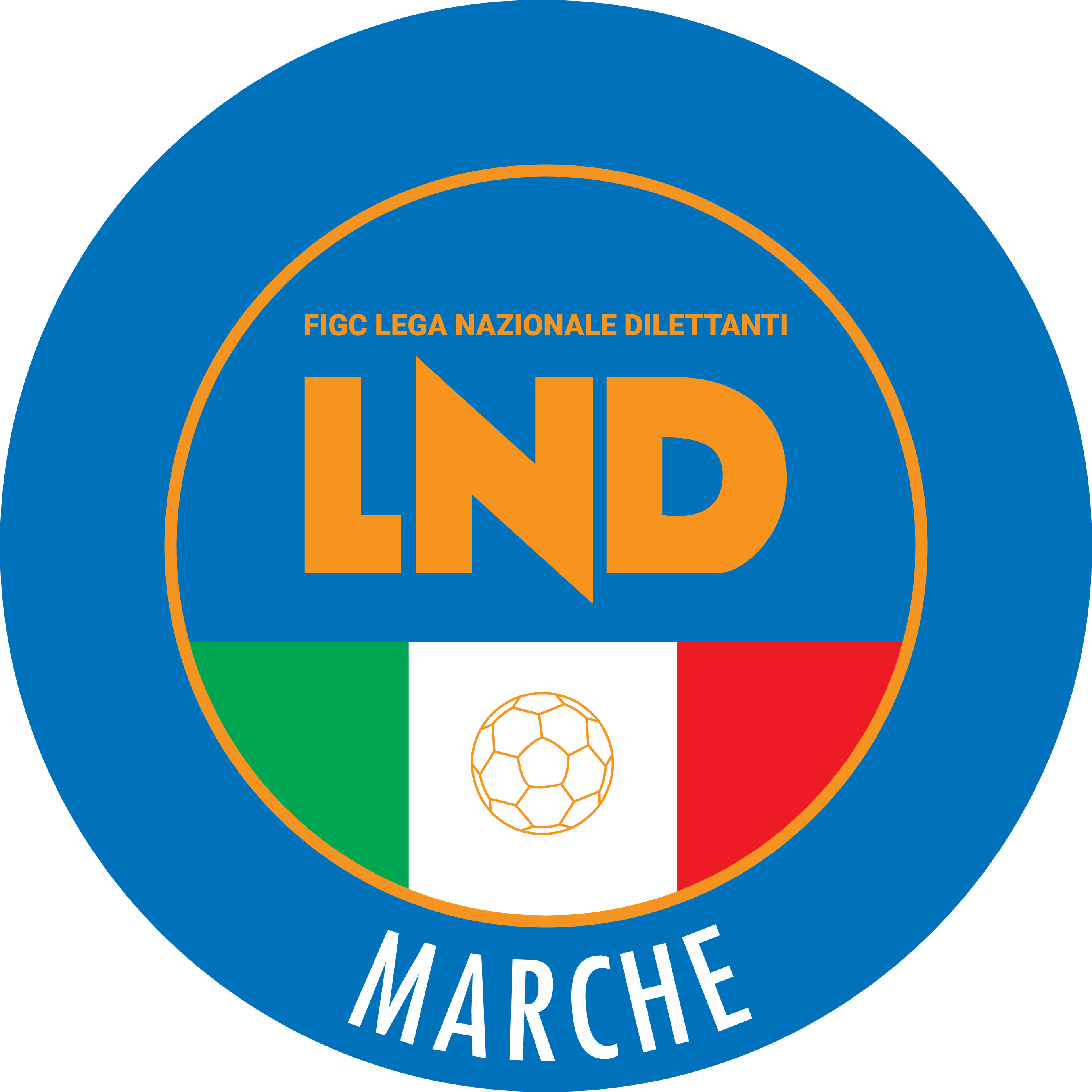 Federazione Italiana Giuoco CalcioLega Nazionale DilettantiCOMITATO REGIONALE MARCHEVia Schiavoni, snc - 60131 ANCONACENTRALINO: 071 285601 - FAX: 071 28560403sito internet: marche.lnd.ite-mail: c5marche@lnd.itpec: c5marche@pec.figcmarche.itTelegram: https://t.me/lndmarchec5Stagione Sportiva 2023/2024Comunicato Ufficiale N° 95 del 20/03/2024Stagione Sportiva 2023/2024Comunicato Ufficiale N° 95 del 20/03/2024GIORGI DANIELE(FUTSAL CASELLE) PIERINI MARCO(FUTSAL MONTEMARCIANO C5) PETETTA MARCO(BAYER CAPPUCCINI) ROMANUCCI MARCO(FUTSAL MONTEMARCIANO C5) GIORGI JACOPO(FUTSAL CASELLE) PASQUI GIACOMO(MONTELUPONE CALCIO A 5) PANTANETTI GUIDO LUIS(TRE TORRI A.S.D.) GIULIANI DAMIANO(ALMA JUVENTUS FANO) PATRIGNANI ALESSIO(ALMA JUVENTUS FANO) CURZI LUCA(FUTSAL MONTURANO) MARILUNGO NICOLA(NUOVA JUVENTINA FFC) MAGGIOLI LUCA(POL.CAGLI SPORT ASSOCIATI) GIORGI MATTIA(FUTSAL CASELLE) GIORDANINO JUAN PABLO(JESI) SESTILI NICCOLO(FUTSAL CASELLE) DE SOUSA ANDRE VITOR(NUOVA JUVENTINA FFC) MATTIOLI GIULIO(PIANACCIO) MARSILI FILIPPO(POL.CAGLI SPORT ASSOCIATI) DE CARLONIS NICOLO(REAL SAN GIORGIO) MONTESI DAVIDE(ALMA JUVENTUS FANO) PEDINELLI ALBERTO(ALMA JUVENTUS FANO) BRILLANTINI MIRKO(REAL SAN GIORGIO) ABBRUCIATI ROBERTO(ALMA JUVENTUS FANO) SERANTONI JACOPO(BAYER CAPPUCCINI) CARLETTI GIACOMO(FUTSAL MONTEMARCIANO C5) POMPILI ALEX(PIANACCIO) DEL GATTO GIONATA(REAL SAN GIORGIO) DI BERNARDO DANIELE(BAYER CAPPUCCINI) VIRGULTI NICKY(FUTSAL CASELLE) CATALANI LUCA(FUTSAL MONTEMARCIANO C5) SORCINELLI ALEX(PIANACCIO) CLERI DAVIDE(POL.CAGLI SPORT ASSOCIATI) SquadraPTGVNPGFGSDRPEA.S.D. JESI5624182410048520A.S.D. NUOVA JUVENTINA FFC5624182410565400ASD.P. ALMA JUVENTUS FANO472414556043170U.S. TRE TORRI A.S.D.4524143711078320A.S.D. PIETRALACROCE 73442414289871270A.S.D. BAYER CAPPUCCINI382411589678180A.S.D. POL.CAGLI SPORT ASSOCIATI3524105910797100A.S.D. FUTSAL CASELLE3524112117982-30U.S. PIANACCIO292492136672-60A.S.D. MONTELUPONE CALCIO A 5292485117188-170A.S.D. FUTSAL MONTEMARCIANO C5272483138093-130A.S.D. FUTSAL MONTURANO202455146798-310A.S.D. INVICTA FUTSAL MACERATA1924541586130-440A.S. REAL SAN GIORGIO124012359141-820Squadra 1Squadra 2A/RData/OraImpiantoLocalita' ImpiantoIndirizzo ImpiantoALMA JUVENTUS FANOFUTSAL CASELLER22/03/2024 21:455454 C.COPERTO C.TENNIS LA TRAVEFANOVIA VILLA TOMBARIFUTSAL MONTEMARCIANO C5REAL SAN GIORGIOR22/03/2024 21:455041 PALLONE GEODETICO LOC. MARINAMONTEMARCIANOVIA GRAZIA DELEDDAINVICTA FUTSAL MACERATAFUTSAL MONTURANOR22/03/2024 21:455286 PALESTRA C.SPORTIVO"DON BOSCO"MACERATAVIA ALFIERI SNCJESIPOL.CAGLI SPORT ASSOCIATIR22/03/2024 21:455008 PALESTRA RAFFAELA CARBONARIJESIVIA DEI TESSITORIMONTELUPONE CALCIO A 5TRE TORRI A.S.D.R22/03/2024 21:455262 TENSOSTRUTTURA CALCIO A 5MONTELUPONEVIA ALESSANDRO MANZONINUOVA JUVENTINA FFCPIETRALACROCE 73R22/03/2024 21:455736 CAMPO C/5 "GIUSEPPE TEMPERINI"MONTEGRANAROVIA B.ROSSI SNCPIANACCIOBAYER CAPPUCCINIR22/03/2024 21:455429 PAL.COM. S.MICHELE AL FIUMEMONDAVIOVIA LORETOOTTAVIANELLI MASSIMO(FUTSAL CASTELFIDARDO) SOLAZZI SIMONE(POLISPORTIVA UROBORO) GIACOMETTI DIEGO(REAL FABRIANO) PISCOPO EDOARDO(ACLI VILLA MUSONE) ANTONINI LORENZO(ACLI AUDAX MONTECOSARO C5) CIMINARI CLAUDIO(ACLI AUDAX MONTECOSARO C5) CARACINI NICOLA(AURORA TREIA) CALVISI MICHELE(AVENALE) CONTI DANIELE(POLISPORTIVA UROBORO) PEZZINI GRAZIANO(ROCCAFLUVIONE) SILMI HAMZA(ROCCAFLUVIONE) DI RUSSO MATTEO(REAL EAGLES VIRTUS PAGLIA) HADDOUCHI EL FOUNT MOHAMED(ACLI VILLA MUSONE) MASSACCESI MATTEO(ACLI VILLA MUSONE) GALOSI LUCA NAZZARENO(ASCOLI CALCIO A 5) PERUCCI DANIELE(BORGOROSSO TOLENTINO) PIERELLA MAURO(NUOVA OTTRANO 98) SMARGIASSI MARCO(POLISPORTIVA UROBORO) BARTOLINI LUCA(REAL FABRIANO) GIANFELICI MANUEL(POLISPORTIVA VICTORIA) ZENOBI MATTEO(AURORA TREIA) MAMMOLI ROCCO(CASTELBELLINO CALCIO A 5) FONTANA MATTEO(FUTSAL CAMPIGLIONE) GUERRINI MATTEO(ACLI MANTOVANI CALCIO A 5) BECCACECE MATTEO(AVENALE) ANDREOZZI GIACOMO(FIGHT BULLS CORRIDONIA) CARBONARI ALESSIO(NUOVA OTTRANO 98) BISEGNA ALESSANDRO(POLISPORTIVA UROBORO) FIRMANI GUGLIELMO(REAL ANCARIA) SPECA SIMONE(REAL ANCARIA) POLVERARI TOMMASO(AMICI DEL CENTROSOCIO SP.) CRESCIMBENI SAMUELE(AURORA TREIA) BIONDI MIRKO(AVIS ARCEVIA 1964) PERSICHINI DANIELE(FIGHT BULLS CORRIDONIA) GABBANELLI MARCO(FUTSAL CASTELFIDARDO) MATTEUCCI LUCA(FUTSAL CASTELFIDARDO) FIRMANI LEONARDO(REAL ANCARIA) COZZOLINO JOSEPH(ACLI AUDAX MONTECOSARO C5) CARLETTI ANDREA(AMICI DEL CENTROSOCIO SP.) FULIGNI PIERPAOLO(AMICI DEL CENTROSOCIO SP.) CARINO RICCARDO(CANDIA BARACCOLA ASPIO) ASTUTI ALBERTO(CASTELBELLINO CALCIO A 5) CAPRITA IONEL VASILE(FIGHT BULLS CORRIDONIA) EVANDRI ANDREA(FUTSAL CAMPIGLIONE) SCHIAVONI FRANCESCO(POLISPORTIVA VICTORIA) LANTERMO DIEGO(U.MANDOLESI CALCIO) PROIETTI DANY(ACLI MANTOVANI CALCIO A 5) ACCATTOLI DAVIDE(ACLI VILLA MUSONE) PASQUINI MARCO(ASCOLI CALCIO A 5) FARHAT AYOUB(AVENALE) SURDU IONUT BOGDAN(BORGOROSSO TOLENTINO) DAVID MATTIA(CANDIA BARACCOLA ASPIO) GIORDANI EMIDIO(CSI STELLA A.S.D.) CENTONZE MICHELE(DINAMIS 1990) MASSACCESI ANDREA(FUTSAL CASTELFIDARDO) LOMBARDI SIMONE(NUOVA OTTRANO 98) ROSSINI FRANCESCO(REAL FABRIANO) STROPPA WILLIAM(REAL FABRIANO) PEREZ MALIA ALVARO(CALCETTO CASTRUM LAURI) AMADEI FILIPPO(CHIARAVALLE FUTSAL) BRESCINI ALESSANDRO(CARISSIMI 2016) FABBRONI MARCO(CARISSIMI 2016) MASI STEFANO(VERBENA C5 ANCONA) CHIAPPORI STEFANO(CARISSIMI 2016) DISARNO EMILIANO(CARISSIMI 2016) PEREZ MALIA ALVARO(CALCETTO CASTRUM LAURI) DEL PIZZO MARCUS MAY(FERMANA FUTSAL 2022) COCCIA LUCA MICHELE(VERBENA C5 ANCONA) MARTIN ENZO DANIEL(CHIARAVALLE FUTSAL) BORSATO LUIZ HENRIQUE(FERMANA FUTSAL 2022) TONTARELLI ALESSANDRO(VERBENA C5 ANCONA) ANTONIONI ANDREA(CARISSIMI 2016) DI MAGGIO ENRICO(CARISSIMI 2016) BOIANI MIRCO(LUCREZIA CALCIO A 5) SquadraPTGVNPGFGSDRPEA.S.D. CHIARAVALLE FUTSAL472014518041390A.S.D. AMICI DEL CENTROSOCIO SP.472014515836220CARISSIMI 2016352011276147140A.S.D. ACLI MANTOVANI CALCIO A 5352010556553120A.S.D. LUCREZIA CALCIO A 5342011187363100A.S.D. VILLA CECCOLINI CALCIO33201037777340A.S.D. CITTA DI OSTRA27208396669-30A.S.D. PIEVE D ICO CALCIO A 5242073107077-70A.P.D. VERBENA C5 ANCONA222071124961-120A.S.D. AVIS ARCEVIA 1964172052135072-220ASD.P. CANDIA BARACCOLA ASPIO112032155277-250A.S.D. DINAMIS 1990112032155082-320SquadraPTGVNPGFGSDRPEA.S.D. GAGLIOLE F.C.5520181112049710A.S.D. POLISPORTIVA VICTORIA422014067850280U.S.D. ACLI VILLA MUSONE402012447759180A S D FUTSAL CASTELFIDARDO37201145727200A.S.D. REAL FABRIANO352011279175160A.S.D. CASTELBELLINO CALCIO A 5282091106270-80A.S. AVENALE2720839868150A.S.D. BORGOROSSO TOLENTINO252081116366-30A.S.D. OSIMO FIVE202055105479-250A.P. AURORA TREIA192061137092-220A.S.D. NUOVA OTTRANO 98102031164679-330A.S.D. POLISPORTIVA UROBORO1020311658105-470SquadraPTGVNPGFGSDRPEA.S.D. FERMANA FUTSAL 2022532017219733640S.S. CALCETTO CASTRUM LAURI422013348447370SSD AS SAMBENEDETTESE CALCIO A 54120125310162390A.S.D. ASCOLI CALCIO A 5392013076955140A.S.D. ROCCAFLUVIONE382012266654120A.S.D. FUTSAL CAMPIGLIONE362011367565100POL. CSI STELLA A.S.D.232072117077-70POL.D. U.MANDOLESI CALCIO212063114661-150A.S.D. REAL ANCARIA142035124981-320ASR FIGHT BULLS CORRIDONIA132034135383-300A.S.D. REAL EAGLES VIRTUS PAGLIA132034135494-400A.S.D. ACLI AUDAX MONTECOSARO C5102031164092-520Squadra 1Squadra 2A/RData/OraImpiantoLocalita' ImpiantoIndirizzo ImpiantoAVIS ARCEVIA 1964CARISSIMI 2016R22/03/2024 21:455113 PALASPORTCASTELLEONE DI SUASAVIA ROSSINICANDIA BARACCOLA ASPIOAMICI DEL CENTROSOCIO SP.R22/03/2024 21:455022 PALLONE GEODETICO LOC.CANDIAANCONALOCALITA' CANDIACHIARAVALLE FUTSALACLI MANTOVANI CALCIO A 5R22/03/2024 21:455005 PALAZZO DELLO SPORTCHIARAVALLEVIA FALCONARALUCREZIA CALCIO A 5DINAMIS 1990R22/03/2024 21:455428 PALLONE GEODETICO "OMAR SIVORICARTOCETOVIA NAZARIO SAUROPIEVE D ICO CALCIO A 5VERBENA C5 ANCONAR22/03/2024 21:455478 PALASPORT COMUNALEMERCATELLO SUL METAUROVIA IV NOVEMBREVILLA CECCOLINI CALCIOCITTA DI OSTRAR22/03/2024 21:455491 PALA 3PESAROVIA LAGO DI MISURINASquadra 1Squadra 2A/RData/OraImpiantoLocalita' ImpiantoIndirizzo ImpiantoAVENALEPOLISPORTIVA UROBOROR22/03/2024 21:455281 PALASPORT "LUIGINO QUARESIMA"CINGOLIVIA CERQUATTIBORGOROSSO TOLENTINOOSIMO FIVER22/03/2024 21:455299 CENTRO SP. POL. "R.GATTARI"TOLENTINOVIA TAGLIAMENTOFUTSAL CASTELFIDARDOAURORA TREIAR22/03/2024 21:455079 PALLONE GEODETICOCASTELFIDARDOVIA GHANDI - FRAZ. CROCETTEGAGLIOLE F.C.ACLI VILLA MUSONER22/03/2024 21:455203 IMPIANTO SPORTIVO POLIVALENTECAMERINOLOC. "LE CALVIE"NUOVA OTTRANO 98CASTELBELLINO CALCIO A 5R22/03/2024 21:455063 PALASPORT "GIANCARLO GALIZIA"FILOTTRANOVIA GEMME, 13REAL FABRIANOPOLISPORTIVA VICTORIAR22/03/2024 21:455066 PALESTRA "FERMI"FABRIANOVIA B.BUOZZISquadra 1Squadra 2A/RData/OraImpiantoLocalita' ImpiantoIndirizzo ImpiantoACLI AUDAX MONTECOSARO C5REAL ANCARIAR22/03/2024 21:455236 TENSOSTRUTTURA VIA ROSSINIMONTECOSAROVIA ROSSINIASCOLI CALCIO A 5SAMBENEDETTESE CALCIO A 5R22/03/2024 21:455710 PALESTRA C5 "MONTICELLI"ASCOLI PICENOVIA DELL IRISFERMANA FUTSAL 2022ROCCAFLUVIONER22/03/2024 21:455712 PALESTRA "ITIS" MONTANIFERMOVIA SALVO D'ACQUISTOFIGHT BULLS CORRIDONIACSI STELLA A.S.D.R22/03/2024 21:455295 TENSOSTRUTTURA VIA E.MATTEICORRIDONIAVIA E.MATTEIFUTSAL CAMPIGLIONECALCETTO CASTRUM LAURIR22/03/2024 21:455704 CAMPO COPERTO CAMPIGLIONEFERMOVIA C.ULPIANIREAL EAGLES VIRTUS PAGLIAU.MANDOLESI CALCIOR22/03/2024 21:455629 PALAZZO DELLO SPORTSPINETOLIFRAZ.PAGLIARE VIA VECCHIData GaraN° Gior.Squadra 1Squadra 2Data Orig.Ora Var.Ora Orig.Impianto23/03/202410 RCASENUOVEGLS DORICA AN.UR22/03/202415:0021:30Data GaraN° Gior.Squadra 1Squadra 2Data Orig.Ora Var.Ora Orig.Impianto22/03/202410 RFRASASSI C5FABRIANO CALCIO A 5 202321:3021:00MUNARETTO ENRICO(FUTSAL ANCONA) MASIA NERIO(AMICI 84) CICCARELLI DENIS(AMICI 84) DI EMIDIO SIMONE(TRUENTIN LAMA) SANTONI GIACOMO(VIRTUS AURORA C5) DACHAN ABDULLAH(ANGELI) ALESSANDRINI ANDREA(CASENUOVE) MANFRONI DAVIDE(CSI MONTEFIORE) PICARDI LORENZO(TRIBALCIO PICENA) PALAZZINI ALESSANDRO(VALLESINA) TIBERI GIANLUCA(VALLESINA) CIMARELLI SAMUELE(FFJ CALCIO A 5) TOMASSINI LUCA(GIOVANI SANT IPPOLITO) MANNOCCHI STEFANO(AMATORI STESE 2007 SRL) BLASI PIETRO(AUDAX CALCIO PIOBBICO) PREARSI MARCO(FOLGORE CASTELRAIMONDO) RODILOSSI SIMONE(FROG S CLUB SPORT) DI GENNARO NICOLA(GIOVANI SANT IPPOLITO) FURELLI VALERIO(GNANO 04) SCARAMUCCI MICHAEL(MONTECCHIO SPORT) CAMELA MARIO(RIPABERARDA) PETROCCHI MARCELLO(SAMBENEDETTESE BEACH SOCC) AGOUZAL ANWAR(SPECIAL ONE SPORTING CLUB) CORNELL PABLO(FOLGORE CASTELRAIMONDO) MORESCHI LEONARDO(SAN BIAGIO) PAGNETTI LEONARDO(AUDAX CALCIO PIOBBICO) BARTOLINI ANGELO(BOCA CIVITANOVA A.) BARLETTA MARCO(CANTINE RIUNITE CSI) BELARDINELLI MANUEL(CIRCOLO COLLODI CALCIO 5) CECCHINI DANIELE(FFJ CALCIO A 5) LADOWSKI LEONARDO(FROG S CLUB SPORT) SEVERINI FRANCESCO(PIEDIRIPA C5) DI BERARDINO GIANMARCO(SPORTING GROTTAMMARE) GROSSI MATTEO(TRIBALCIO PICENA) BRUNI MATTEO(TRUENTIN LAMA) ALESSANDRONI DIEGO(URBANIA CALCIO) GAMBINI NICOLO(VAL TENNA UNITED) CAPRIOTTI KEVIN(ACQUAVIVA CALCIO) LAPATI GIUSEPPE(ATLETICO ASCOLI 2000) BAFFO JONNY(BOCA CIVITANOVA A.) MAGGIORI NICOLO(CASENUOVE) FANINI TOMMASO(PICENO UNITED MMX A R.L.) DIALUCE ANDREA(SERRALTA) VESPRINI ALEX(VALMISA FUTSAL A.S.D.) MASULLO RICCARDO(AMATORI STESE 2007 SRL) PACI LORENZO(AMICI 84) AMATUCCI DAVIDE(BOCASTRUM UNITED) STACCHIOTTI ALESSANDRO(CANTINE RIUNITE CSI) KECI ENEA(CAPODARCO CASABIANCA C5) PICCIONI GIORGIO(CAPODARCO CASABIANCA C5) CASAROLA MATTIA(CASENUOVE) BOCCOLINI ELIA(CIRCOLO COLLODI CALCIO 5) PROCACCINI ELIA(FOLGORE CASTELRAIMONDO) LONZI ANDREA(GNANO 04) OLIVA RICCARDO(MONTECCHIO SPORT) TRILLINI EMANUELE(PIEDIRIPA C5) BENIGNI WALTER(SAMBENEDETTESE BEACH SOCC) PICCININI ENRICO(SERRALTA) NARDINOCCHI DOMENICO(TRUENTIN LAMA) SENSI SEBASTIANO(URBANIA CALCIO) MARANO ALESSANDRO(VAL TENNA UNITED) PIRRO ALBERTO(VAL TENNA UNITED) DINI DAVIDE(VADO C5) VENTURINI OSCAR(ACQUALAGNA CALCIO C 5) UGOLINI MATTEO(ACQUALAGNA CALCIO C 5) DIAKITE YOUSSUF(VADO C5) TANTUCCI ALESSIO(VIRTUS ASD) EJLLI FATJON(VADO C5) LAMBERTUCCI MANUEL(VIRTUS ASD) IMMOBILE SALVATORE(CALCETTO NUMANA) PROCACCINI FIORENZO(CASTELRAIMONDO CALCIO A 5) MARINELLI GIULIO(VADO C5) GRIECO FRANCESCO(VIRTUS ASD) PACE ANDREA(ACQUALAGNA CALCIO C 5) AMADIO MICHELE(VIRTUS ASD) BERNARDINI MASSIMILIANO(VADO C5) PAZZAGLIA MATTIA(VISSO-ALTONERA CALCIO1970) BIAGIOLI FRANCESCO(VIS CIVITANOVA) ARISTEI ALEX(FUTSAL SAMBUCHETO) SAMPAOLESI EMILIANO(FUTSAL SAMBUCHETO) TOGNETTI MATTIA(POLVERIGI C5) MANARA MAILO(POLVERIGI C5) MANZOTTI DIEGO(GLS DORICA AN.UR) BELFIORI ETTORE(GLS DORICA AN.UR) SAMPAOLO MARCO(POLVERIGI C5) SquadraPTGVNPGFGSDRPEA.S.D. ACQUALAGNA CALCIO C 54221133510246560GIOVANI SANT IPPOLITO412112547751260URBINO CALCIO A 5372011458450340A.S.D. MONTECCHIO SPORT372012179365280A.S.D. URBANIA CALCIO352011278353300VALMISA FUTSAL A.S.D.322010287953260A.S.D. CIARNIN32209567762150A.S.D. VADO C53220956696270A.S.D. AUDAX CALCIO PIOBBICO2621759817830A.S.D. SPECIAL ONE SPORTING CLUB25206775257-50A.S.D. FFJ CALCIO A 5202162136682-160A.S.D. GNANO 04152043137585-100A.S.D. OLIMPIA JUVENTU FALCONARA020002033227-190SquadraPTGVNPGFGSDRPEA.S.D. SAN BIAGIO6122201112149720A.S.D. ANKON NOVA MARMI522217149244480CIRCOLO COLLODI CALCIO 5412212558055250A.S.D. ASPIO 200537221147736670A.S.D. POLVERIGI C53222958625930A.S.D. CASENUOVE3122949747040A.S. CALCETTO NUMANA31229496264-20A.S.D. GLS DORICA AN.UR2922787676700POL. SANTA MARIA NUOVA A.S.D.272283117883-50A.S.D. CITTA DI FALCONARA2122631373105-320A.S.D. VALLESINA202262145581-260A.S.D. FUTSAL ANCONA202255124673-270S.S. VIRTUS AURORA C5192254134971-220POLISPORTIVA FUTURA A.D.1622511659104-450SquadraPTGVNPGFGSDRPEPOL. SERRALTA502115519946530A.S.D. FOLGORE CASTELRAIMONDO4520143311165460A.S. CASTELRAIMONDO CALCIO A 5442014248251310A.S.D. CDC 2018412113268656300A.S.D. CANTINE RIUNITE CSI35209838555300A.S.D. FRASASSI C5352011279074160A.F.C. ANGELI282091106469-50C.U.S. CAMERINO A.S.D.26207585361-80A.S.D. GROTTACCIA 20052121631281115-340FABRIANO CALCIO A 5 2023202162136989-200VIRTUS ASD1620511470104-340VISSO-ALTONERA CALCIO19701320411584125-410POL. FIUMINATA320031748112-640SquadraPTGVNPGFGSDRPEA.S.D. FUTSAL SAMBUCHETO5621182113051790A.S.D. FUTSAL RECANATI462015148043370A.S.D. CAPODARCO CASABIANCA C5382012267965140S.S.D. AMATORI STESE 2007 SRL342011187463110A.S.D. C.F. MACERATESE A.S.D.34211119888260A.P.D. BOCA CIVITANOVA A.33211038655870A.S.D. POL. SPORT COMMUNICATION32209568873150S.S.D. MOGLIANESE32201028685990A.S.D. CALCIO S.ELPIDIO A MARE282091106985-160PIEDIRIPA C5192161146283-210A.S.D. FROG S CLUB SPORT152043135185-340A.S.D. VAL TENNA UNITED112032154678-320A.S.D. VIS CIVITANOVA620201858133-750SquadraPTGVNPGFGSDRPEA.S.D. BOCASTRUM UNITED64222110135321030A.S.D. FUTSAL VIRE GEOSISTEM ASD5822191210439650A.S.D. SPORTING GROTTAMMARE5722190313444900S.S.D. PICENO UNITED MMX A R.L.38221228686350A.S.D. AMICI 84362211387161100CSI MONTEFIORE34221048868240A.S.D. ATLETICO ASCOLI 20003422111106779-120A.S.D. ACQUAVIVA CALCIO302293108691-50A.S. RIVIERA DELLE PALME29229211656500A.S.D. RIPABERARDA262282126378-150A.S.D. FUTSAL L.C.212263135081-310A.S.D. TRUENTIN LAMA1422421654111-570ASR SAMBENEDETTESE BEACH SOCC722211939120-810A.S.D. TRIBALCIO PICENA122012149125-760Squadra 1Squadra 2A/RData/OraImpiantoLocalita' ImpiantoIndirizzo ImpiantoACQUALAGNA CALCIO C 5VALMISA FUTSAL A.S.D.R22/03/2024 21:305482 PALASPORT COMUNALEACQUALAGNAVIA ALDO GAMBA SNCCIARNINURBANIA CALCIOR22/03/2024 21:455133 PALESTRA IST.BETTINO PADOVANOSENIGALLIAVIA ANTONIO ROSMINI 22/BGNANO 04VADO C5R22/03/2024 21:305493 PALA BIVIOFERMIGNANOVIA DELL'INDUSTRIAMONTECCHIO SPORTSPECIAL ONE SPORTING CLUBR22/03/2024 21:305423 PALAS.MONTECCHIO "PALADIONIGI"VALLEFOGLIAVIA MAZZINIOLIMPIA JUVENTU FALCONARAGIOVANI SANT IPPOLITOR22/03/2024 22:005021 PALASPORT "BADIALI"FALCONARA MARITTIMAVIA DELLO STADIOURBINO CALCIO A 5FFJ CALCIO A 5R22/03/2024 22:005422 PAL.DELLO SPORT PALAMONDOLCEURBINOVIA DELL'ANNUNZIATASquadra 1Squadra 2A/RData/OraImpiantoLocalita' ImpiantoIndirizzo ImpiantoCITTA DI FALCONARAPOLISPORTIVA FUTURA A.D.R22/03/2024 21:155047 PALLONE GEODETICO "L.PAPINI"ANCONAVIA ESINO 122 TORRETTEFUTSAL ANCONACIRCOLO COLLODI CALCIO 5R22/03/2024 21:155023 PALLONE GEODETICO MONTESICUROANCONALOCALITA' NONTESICUROPOLVERIGI C5ASPIO 2005R22/03/2024 21:455136 PALASPORT "A.PERGOLESI"POLVERIGIVIA CIRCONVALLAZIONEVIRTUS AURORA C5ANKON NOVA MARMIR22/03/2024 21:305089 PALASPORT "ZANNONI 2"JESIVIA ZANNONICALCETTO NUMANASANTA MARIA NUOVA A.S.D.R23/03/2024 16:305091 PALLONE GEODETICO MARCELLINUMANAVIA FONTE ANTICA 6CASENUOVEGLS DORICA AN.URR23/03/2024 15:005023 PALLONE GEODETICO MONTESICUROANCONALOCALITA' NONTESICUROSAN BIAGIOVALLESINAR23/03/2024 16:005137 PALESTRA "ALICE STURIALE"OSIMOVIA MANZONI FZ. S.BIAGIOSquadra 1Squadra 2A/RData/OraImpiantoLocalita' ImpiantoIndirizzo ImpiantoFRASASSI C5FABRIANO CALCIO A 5 2023R22/03/2024 21:305048 CAMPO COPERTOGENGAVIA MARCONI GENGA STAZIONEANGELICASTELRAIMONDO CALCIO A 5R23/03/2024 17:005116 PALESTRA CONUMALE DI C5ROSORAVIA MONTESSORI LOC. ANGELICDC 2018CANTINE RIUNITE CSIR23/03/2024 15:005139 PALESTRA POLO SCOLASTICO MICSMAIOLATI SPONTINIVIA VENEZIA 43FOLGORE CASTELRAIMONDOC.U.S. CAMERINO A.S.D.R23/03/2024 15:005238 PALAZZETTO DELLO SPORTCASTELRAIMONDOVIA GRAMSCI-VIA FEGGIANIVIRTUS ASDFIUMINATAR23/03/2024 18:005015 PALESTRA COMUNALECUPRAMONTANAVIA MARIO RIDOLFIVISSO-ALTONERA CALCIO1970SERRALTAR23/03/2024 15:005305 "DEL LAGHETTO" PALOMBARE C5VISSOVIA PALOMBARE SNCSquadra 1Squadra 2A/RData/OraImpiantoLocalita' ImpiantoIndirizzo ImpiantoCAPODARCO CASABIANCA C5CALCIO S.ELPIDIO A MARER22/03/2024 21:305711 PALESTRA COMUNALE CAPODARCOFERMOVIA INDIPENDENZA-CAPODARCOFROG S CLUB SPORTBOCA CIVITANOVA A.R22/03/2024 21:305623 PALESTRA SC.MEDIA B.ROSSELLIPORTO SAN GIORGIOVIA PIRANDELLOFUTSAL RECANATIVIS CIVITANOVAR22/03/2024 21:305294 CENTRO SPORTIVO RECANATESERECANATIVIA ALDO MOROFUTSAL SAMBUCHETOPOL. SPORT COMMUNICATIONR22/03/2024 21:155300 IMPIANTO C5 "SAN LIBERATO"MONTECASSIANOLOC. SAN LIBERATOMOGLIANESEPIEDIRIPA C5R22/03/2024 21:305283 PALAZZETTO C.S.DI MOGLIANOMOGLIANOVIA PAOLO BORSELLINOVAL TENNA UNITEDAMATORI STESE 2007 SRLR22/03/2024 21:305678 CAMPO COPERTO RIONE MURATOFERMOVIA SIBILLA 2CSquadra 1Squadra 2A/RData/OraImpiantoLocalita' ImpiantoIndirizzo ImpiantoACQUAVIVA CALCIOSPORTING GROTTAMMARER22/03/2024 21:455611 PALAZZETTO DELLO SPORTACQUAVIVA PICENAVIA COLLE CIMINO 9AMICI 84TRIBALCIO PICENAR22/03/2024 21:005731 PALAROZZIFOLIGNANOPIAZZA S. D'ACQUISTOATLETICO ASCOLI 2000CSI MONTEFIORER22/03/2024 20:455707 CAMPO COPERTO EZIO GALOSIASCOLI PICENOLOC.MONTEROCCO VIA A.MANCINIFUTSAL L.C.RIPABERARDAR22/03/2024 21:005699 PALASPORT COMUNALEMONSAMPOLO DEL TRONTOVIA CORRADIRIVIERA DELLE PALMEFUTSAL VIRE GEOSISTEM ASDR22/03/2024 21:305696 PALASPORT SPECASAN BENEDETTO DEL TRONTOVIA DELLO SPORTSAMBENEDETTESE BEACH SOCCPICENO UNITED MMX A R.L.R22/03/2024 21:005605 CAMPO SCOPERTOCASTIGNANOCENTRO ABITATOBOCASTRUM UNITEDTRUENTIN LAMAR23/03/2024 16:005665 PALESTRA C5 CASTORANOCASTORANOLOC. ROCCHETTACARNEVALI SARA(PIANDIROSE) MORICHELLI MARTINA(PIANDIROSE) CARNEVALI SARA(PIANDIROSE) CICCIOLI MICHELA(SANTA MARIA APPARENTE) GABBIANELLI SOFIA(CARISSIMI 2016) SquadraPTGVNPGFGSDRPEA.D.P. SANTA MARIA APPARENTE54201802150241260CARISSIMI 2016472015237824540A.S.D. GLS DORICA AN.UR4620151410633730A.S.D. ASD KAPPABI POTENZAPICENA4320141510955540A.S.D. PIANDIROSE4120132510456480A.S.D. RIPABERARDA40211317646220A.S.D. POLISPORTIVA BOCA S.E.M.31219486167-60A.S.D. CENTRO SPORTIVO SUASA3020100106349140A.S.D. GRADARA CALCIO222171135274-220A.S.D. POTENZA PICENA172052133774-370A.S.D. SANTANGIOLESE921301855125-700POL. KAIROS 3 MONTI62013163286-540POL. GROTTESE A.S.D.020011927209-181Squadra 1Squadra 2A/RData/OraImpiantoLocalita' ImpiantoIndirizzo ImpiantoGLS DORICA AN.URSANTANGIOLESER22/03/2024 21:455121 "PALAMASSIMO GALEAZZI"ANCONAVIA MADRE TERESA DI CALCUTTAGROTTESE A.S.D.POTENZA PICENAR22/03/2024 21:005745 CAMPO C5 "NITRO"RAPAGNANOSTRADA FERMANA FALERIENSE, 52PIANDIROSECENTRO SPORTIVO SUASAR22/03/2024 21:155459 PALAZZETTO DELLO SPORTSANT'IPPOLITOVIA ROMA, SNCCARISSIMI 2016ASD KAPPABI POTENZAPICENAR23/03/2024 18:305454 C.COPERTO C.TENNIS LA TRAVEFANOVIA VILLA TOMBARIRIPABERARDAPOL. KAIROS 3 MONTIR23/03/2024 20:155707 CAMPO COPERTO EZIO GALOSIASCOLI PICENOLOC.MONTEROCCO VIA A.MANCINISANTA MARIA APPARENTEGRADARA CALCIOR23/03/2024 17:305280 TENSOSTRUTTURA S.M.APPARENTECIVITANOVA MARCHEVIA LORENZO LOTTOAMBROSINI MATTEO(REAL FABRIANO) FRONTINO FABIO GAETANO(ITALSERVICE C5) CICCARELLI LUIGI(REAL FABRIANO) ZEPPONI GIANMARCO(REAL FABRIANO) MONTI FILIPPO(SPECIAL ONE SPORTING CLUB) SCATTOLINI PAOLO(AUDAX 1970 S.ANGELO) SquadraPTGVNPGFGSDRPESSDARL ITALSERVICE C51976104612340A.S.D. REAL FABRIANO138413383170G.S. AUDAX 1970 S.ANGELO107313342950A.S.D. SPECIAL ONE SPORTING CLUB1073132731-40POL. CSI STELLA A.S.D.070071052-420Squadra 1Squadra 2A/RData/OraImpiantoLocalita' ImpiantoIndirizzo ImpiantoSPECIAL ONE SPORTING CLUBITALSERVICE C5R23/03/2024 15:305425 CAMPO SCOPERTO TAVERNELLECOLLI AL MEUAUROVIA DEI LECCI-TAVERNELLECSI STELLA A.S.D.AUDAX 1970 S.ANGELOR24/03/2024 11:005699 PALASPORT COMUNALEMONSAMPOLO DEL TRONTOVIA CORRADICALUSSI LORENZO(REAL FABRIANO) VITALINO BENIAMINO(OSIMO FIVE) FALCIONI GIOVANNI(CARISSIMI 2016) GIACOMELLI MATTEO(MONTELUPONE CALCIO A 5) REGOLI IACOPO(PIETRALACROCE 73) SPARAPANI TOMMASO(OSIMO FIVE) BINCI LEONARDO(OSIMO FIVE) REGOLI IACOPO(PIETRALACROCE 73) ROSSINI LORENZO(ACLI MANTOVANI CALCIO A 5) EL KHANOUSSI AYMAN(PIETRALACROCE 73) TAVIANI MATTIA(PIETRALACROCE 73) ASFALDO ANDREA(CANTINE RIUNITE CSI) ALESSANDRONI MATTIA(CARISSIMI 2016) SANTINI JACOPO(DINAMIS 1990) SERRANI ALESSANDRO(OSIMO FIVE) BALDINI ANDREA(REAL FABRIANO) CARMENATI ALESSANDRO(REAL FABRIANO) LUCIANI ALBERTO(FERMANA FUTSAL 2022) RAFFAELI MATTIA(FERMANA FUTSAL 2022) SquadraPTGVNPGFGSDRPEA.S.D. ACLI MANTOVANI CALCIO A 56122201113347860A.S.D. JESI5122156111562530A.S.D. FERMANA FUTSAL 20224622144412461630A.S.D. NUOVA JUVENTINA FFC4422142611063470A.S.D. BORGOROSSO TOLENTINO3822122810381220A.S.D. REAL FABRIANO382211569078120A.S.D. DINAMIS 1990352211298869190A.S.D. ACLI AUDAX MONTECOSARO C52722901373106-330A.S.D. CANTINE RIUNITE CSI262275106184-230A.S.D. MONTELUPONE CALCIO A 524228014808000A.S.D. OSIMO FIVE202262144595-500A.S.D. PIETRALACROCE 731822601675124-490CARISSIMI 2016162251167296-240ASD.P. ALMA JUVENTUS FANO222102158181-121Squadra 1Squadra 2A/RData/OraImpiantoLocalita' ImpiantoIndirizzo ImpiantoBORGOROSSO TOLENTINOCANTINE RIUNITE CSIR23/03/2024 19:005299 CENTRO SP. POL. "R.GATTARI"TOLENTINOVIA TAGLIAMENTOJESIDINAMIS 1990R23/03/2024 15:305008 PALESTRA RAFFAELA CARBONARIJESIVIA DEI TESSITORIOSIMO FIVEMONTELUPONE CALCIO A 5R23/03/2024 18:005061 PALLONE GEODETICO - CAMPO N.1OSIMOVIA VESCOVARA, 7ACLI MANTOVANI CALCIO A 5PIETRALACROCE 73R24/03/2024 11:005121 "PALAMASSIMO GALEAZZI"ANCONAVIA MADRE TERESA DI CALCUTTAALMA JUVENTUS FANOACLI AUDAX MONTECOSARO C5R24/03/2024 15:305446 ALMA ARENA CALCIO A CINQUEFANOVIA ROMA 201CARISSIMI 2016NUOVA JUVENTINA FFCR24/03/2024 17:305454 C.COPERTO C.TENNIS LA TRAVEFANOVIA VILLA TOMBARIFERMANA FUTSAL 2022REAL FABRIANOR24/03/2024 11:005712 PALESTRA "ITIS" MONTANIFERMOVIA SALVO D'ACQUISTOData GaraN° Gior.Squadra 1Squadra 2Data Orig.Ora Var.Ora Orig.Impianto23/03/20241 AAMICI DEL CENTROSOCIO SP.TRE TORRI A.S.D.16:3016:00Squadra 1Squadra 2A/RData/OraImpiantoLocalita' ImpiantoIndirizzo ImpiantoACLI MANTOVANI CALCIO A 5C.U.S. ANCONAA23/03/2024 17:305121 "PALAMASSIMO GALEAZZI"ANCONAVIA MADRE TERESA DI CALCUTTAAMICI DEL CENTROSOCIO SP.TRE TORRI A.S.D.A23/03/2024 16:305429 PAL.COM. S.MICHELE AL FIUMEMONDAVIOVIA LORETOFIGHT BULLS CORRIDONIAFUTSAL VIRE GEOSISTEM ASDA23/03/2024 15:305295 TENSOSTRUTTURA VIA E.MATTEICORRIDONIAVIA E.MATTEIITALSERVICE C5JESIA23/03/2024 15:305454 C.COPERTO C.TENNIS LA TRAVEFANOVIA VILLA TOMBARISquadra 1Squadra 2A/RData/OraImpiantoLocalita' ImpiantoIndirizzo ImpiantoAMICI DEL CENTROSOCIO SP.C.U.S. ANCONAA24/03/2024 11:005429 PAL.COM. S.MICHELE AL FIUMEMONDAVIOVIA LORETOC.U.S. MACERATA CALCIO A5CALCIO A 5 CORINALDOA24/03/2024 11:005292 PALESTRA SCUOLA"F.LLI CERVI"MACERATAVIA FRATELLI CERVIITALSERVICE C5AUDAX 1970 S.ANGELOA24/03/2024 15:005454 C.COPERTO C.TENNIS LA TRAVEFANOVIA VILLA TOMBARIREAL SAN GIORGIOCANTINE RIUNITE CSIA24/03/2024 15:305623 PALESTRA SC.MEDIA B.ROSSELLIPORTO SAN GIORGIOVIA PIRANDELLOData GaraN° Gior.Squadra 1Squadra 2Data Orig.Ora Var.Ora Orig.Impianto24/03/20242 RGROTTACCIA 2005CITTA DI FALCONARA23/03/202411:0017:00SquadraPTGVNPGFGSDRPECITTA DI FALCONARA104310183150POLISPORTIVA BOCA S.E.M.74211101000CALDAROLA G.N.C.44112712-50GROTTACCIA 200514013818-100Squadra 1Squadra 2A/RData/OraImpiantoLocalita' ImpiantoIndirizzo ImpiantoGROTTACCIA 2005CITTA DI FALCONARAR24/03/2024 11:005297 CENTRO SPORTIVO "SAN SERGIO"CINGOLIVIA SAN SERGIO FZ. GROTTACCIAPOLISPORTIVA BOCA S.E.M.CALDAROLA G.N.C.R24/03/2024 11:005677 PALESTRA DI CASCINARECASCINAREVIA CARDUCCIGIORNOMATTINOPOMERIGGIOLunedìChiuso15.00 – 17.00Martedì10.00 – 12.00ChiusoMercoledìChiusoChiusoGiovedì10,00 – 12.00 ChiusoVenerdìChiusoChiusoIl Responsabile Regionale Calcio a Cinque(Marco Capretti)Il Presidente(Ivo Panichi)